Задание  27.04.24 г.Законспектировать материал.Фотоотчёт 1 файла прислать на эл. почту: 27.04.24 г. с 8:30 до 10:00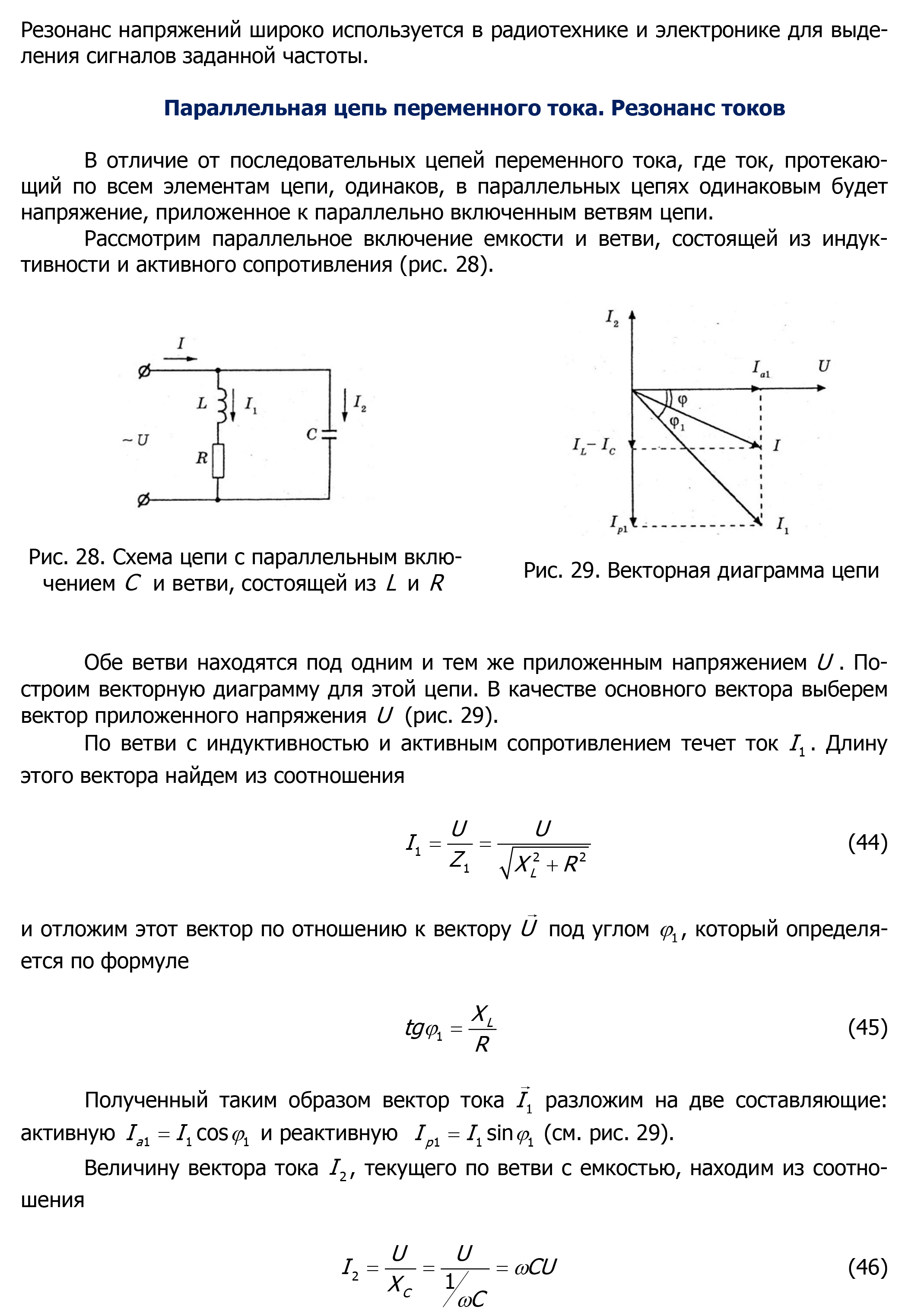 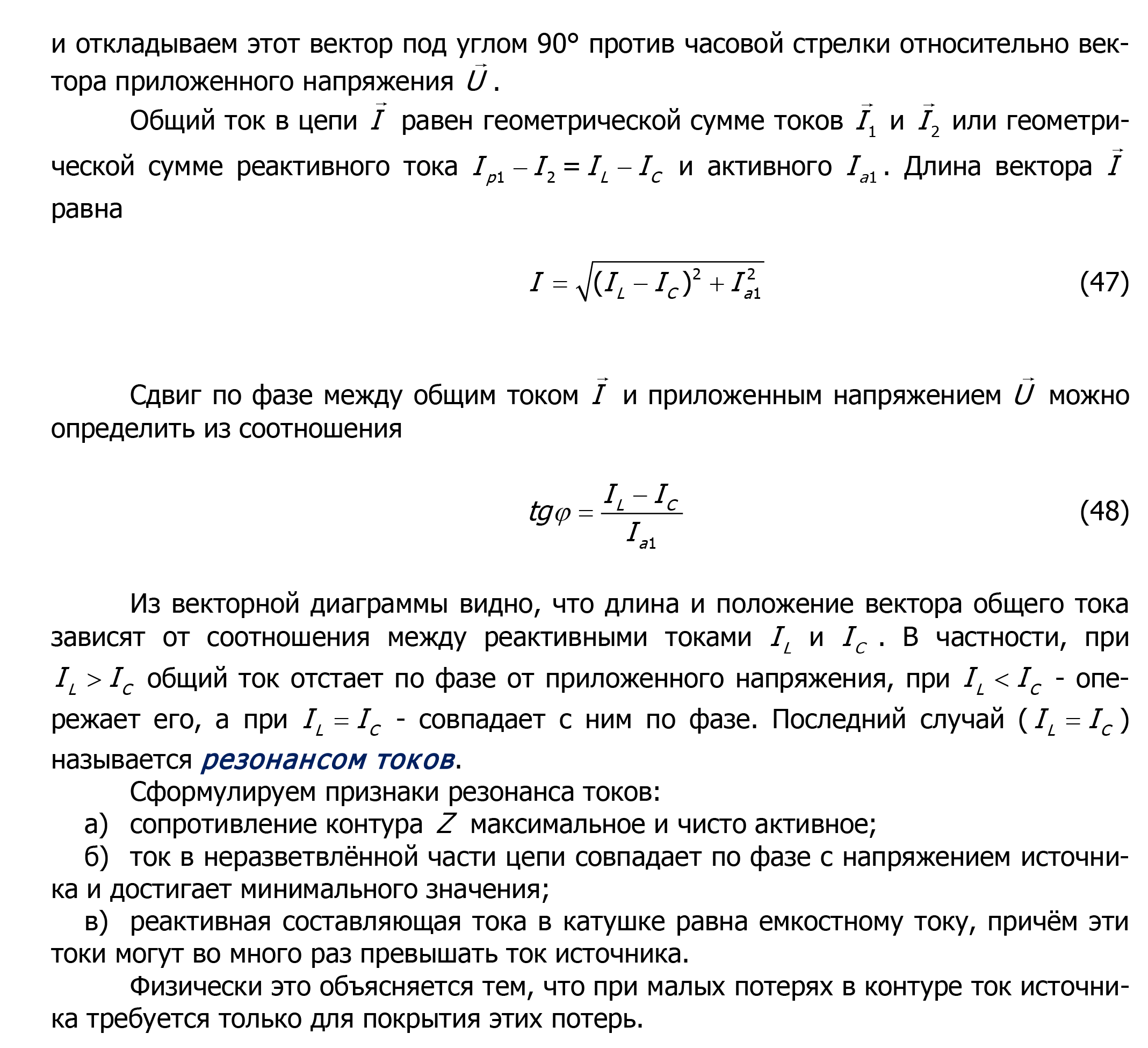 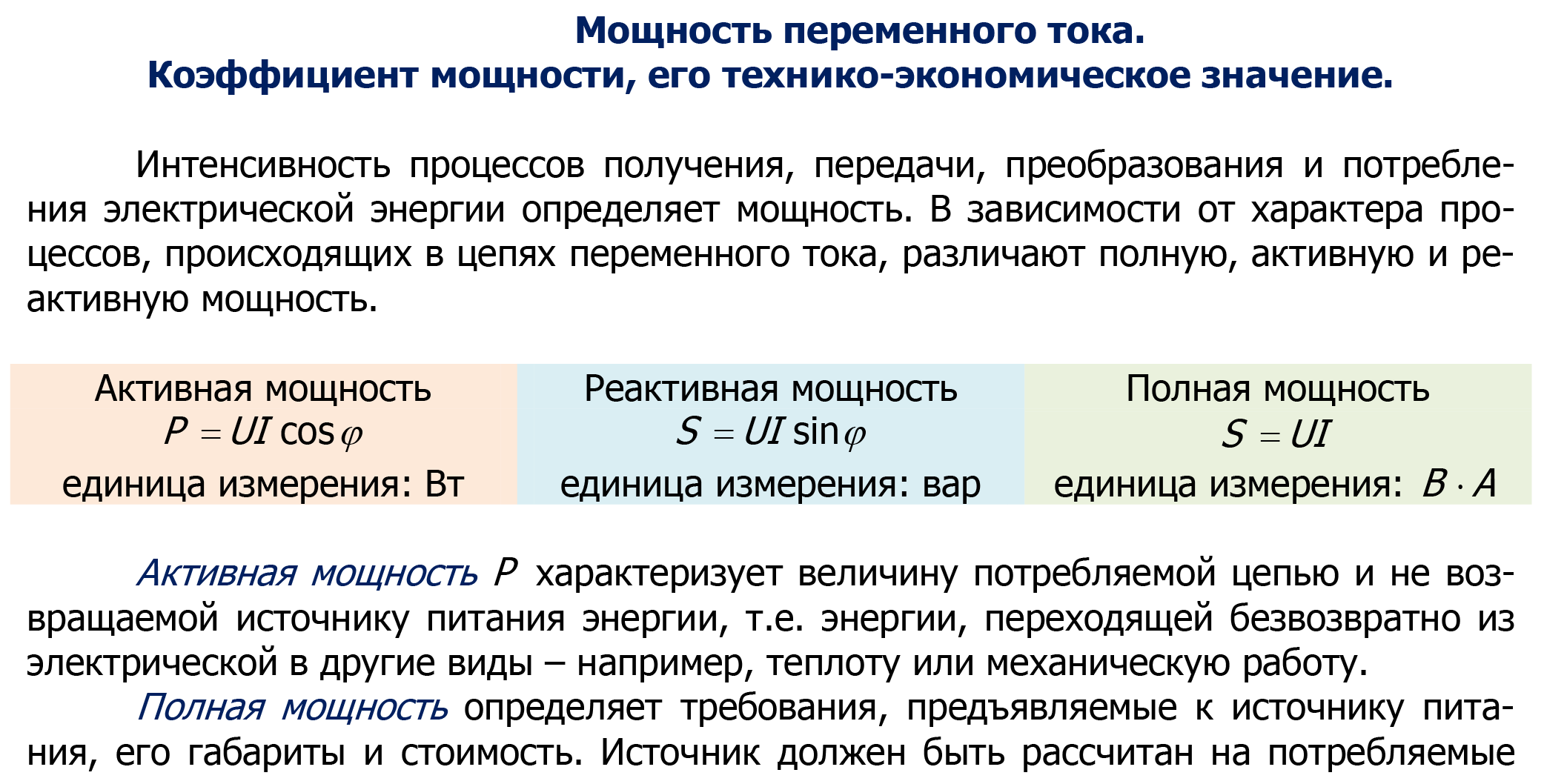 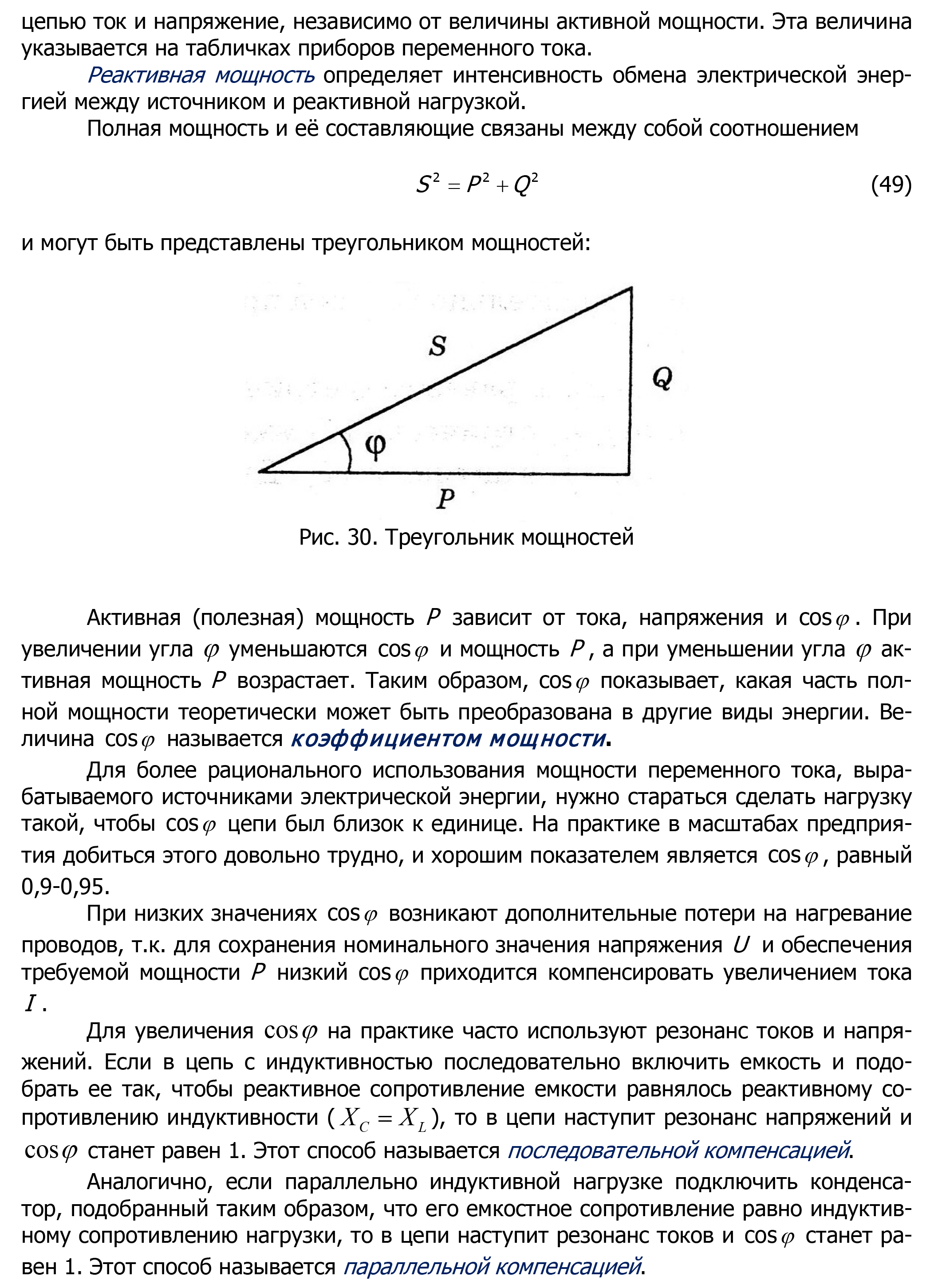 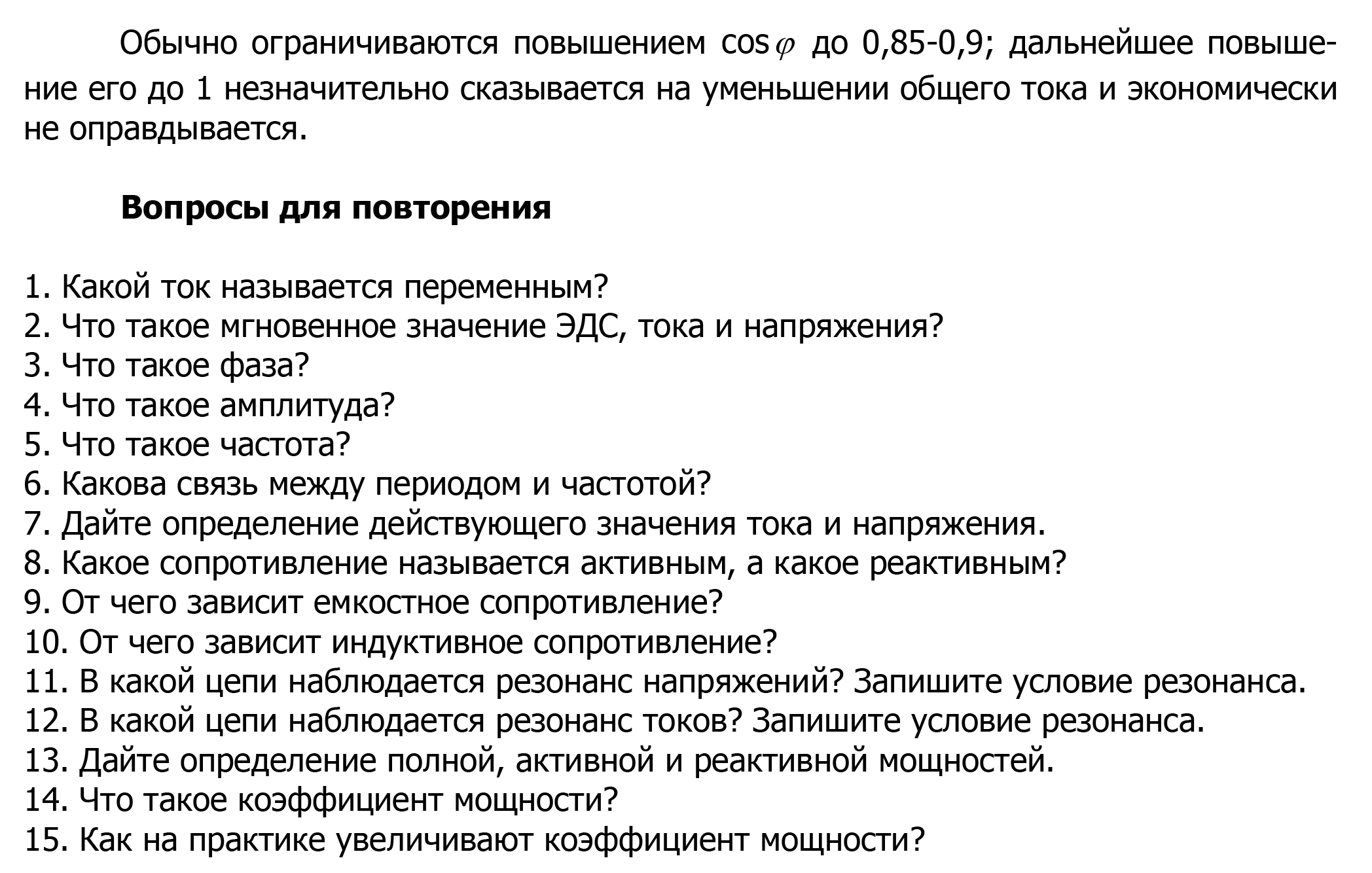 